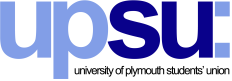 Union Council ReportDan Nonoo, Union Council ChairUnion Council convened for the first time with its new elected members on the 23rd of October. We heard updates from the Sabbatical officers and UPSU Chief Executive covering the changes in UPSU since last year, including the sale of the accommodation agency, the NUS referendum held last academic year and success in awards UPSU had last summer. We had a large number of students co-opted to roles including:Black, Asian and Minority Ethnic part time officerAcademic part time officerWomen’s and non-binary officerSchool of Education RepresentativeComputing, Electronics and Mathematics School Representative We also elected part time officers and representatives to fill roles as:Deputy Council ChairASM ChairASM Deputy ChairStudent Life Committee members x 4Having experienced this role now, I am committed to investigating new, open and accessible procedures to be put in place for ideas to progress to the Student Life Committee as well as continuing to facilitate open and transparent debate at Union Council.I have ever more faith in Union Council this year to be one of the most successful and proactive at debating and implementing effective policy at UPSU.